Distinguished Member Award  (Application sent on 10/22/21 to all members)Any member who sponsors 2 new members will receive a lapel pin.Any member who sponsors 5 new members will receive a lapel pin and a gift certificate for $50 to be used towards DCON registration in 2022.      (In bold black text above.)Any member who sponsors 10 new members will receive a lapel pin and a gift certificate for $100 to be used towards DCON registration in 2022 and recognition at the 2022 Texas-Oklahoma District Convention.  (In bold blue text above.)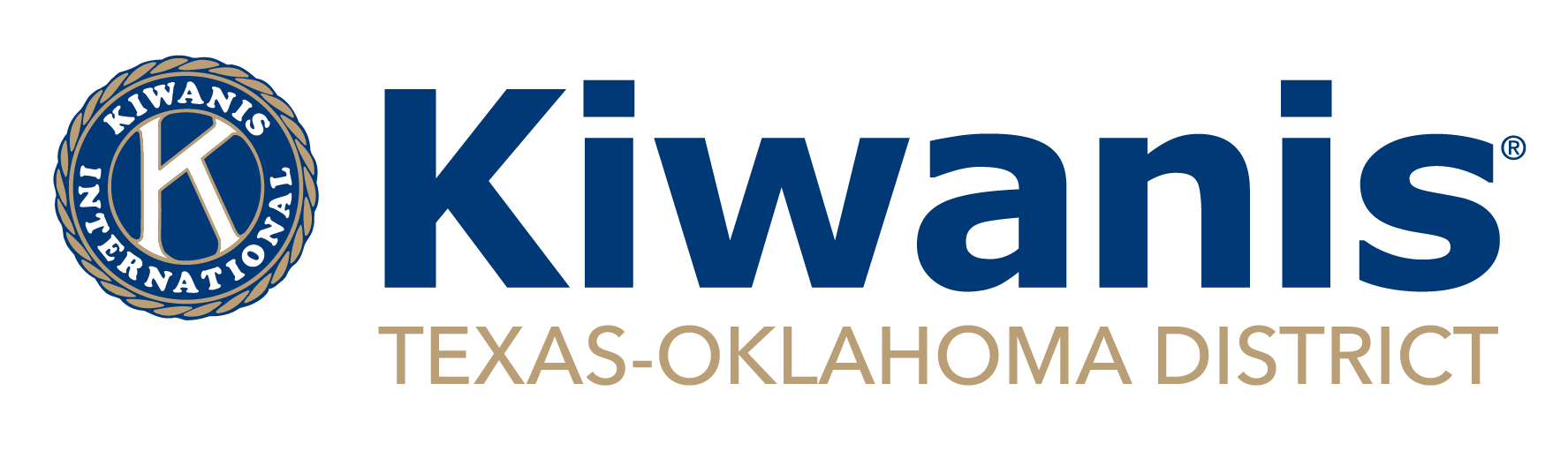 First NameLast NameDivClubNew Members RecruitedMatthewMills1Lake Granbury2CarolPirkle1Lake Granbury2DavidSouthern1Lake Granbury2FredPfeiffer5Alamo, San Antonio2WilliamStoner5Alamo, San Antonio2SteveMohundro5Bonham2NathanBrown5New Braunfels2MichaelClark5New Braunfels7CourtneyFallway5New Braunfels3LewisJamison5San Antonio ARC G-K2MarilynO’Hair5San Antonio ARC G-K2MichaelClark5Texas Hill Country6SteveMohundro8Bonham2JoeHolland8Denton, Breakfast2CarlBoivin12Brownwood11JuanOzuna12Brownwood2ScottCupp22Alpine3VictorWiggins23Belton2KimberlyHayes25Sapulpa2SonyaSheffel25Sapulpa2JeaneaneLilly26Athens4JudyBatton26Jacksonville3ReneaDillon28Baytown2BradMcKenzie28Baytown5RickClaxton30Capitol Hill High School2CarolynSopher30Capitol Hill High School2WendellKluge30Del City2CharlotteCoulter Huddleston30Heart of Oklahoma, Purcell4ArmeldaMoody30Heart of Oklahoma, Purcell2CherylBurrell30South Oklahoma City2MichaelMorris30South Oklahoma City2JoshuaMack31Tahlequah2DonaldDickerson32Paris2CherryHarper32Paris3PeggyHawkes32Paris2ShannonJones32Paris2SamCurry34Mineola5RoyShockey34Mineola2JohnLanders35Greater Abilene3JoeyParker35Greater Abilene2CynthiaBentley38Kyle/Buda3